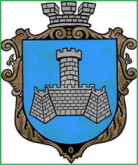 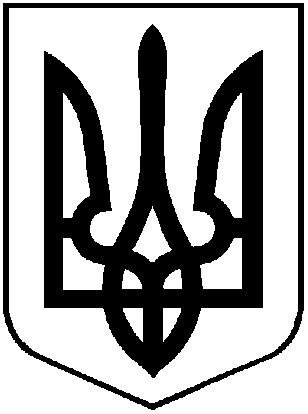 У К Р А Ї Н Ам. Хмільник  Вінницької  областіР О З П О Р Я Д Ж Е Н Н Я М І С Ь К О Г О    Г О Л О В И   03. 03. 2020 року                                                                                                          № 91-рПро організацію весняної акції з благоустрою та санітарної очистки території населених пунктів Хмільницької міської об’єднаної територіальної громади        Відповідно до Закону України «Про благоустрій населених пунктів» з метою поліпшення санітарного та естетичного стану територій населених пунктів Хмільницької міської ОТГ після зимового періоду експлуатації, покращення благоустрою та озеленення території, керуючись ст. 42, 59 Закону України «Про місцеве самоврядування в Україні»: 1. Провести з березня по квітень 2020 року весняну акцію з благоустрою та санітарної очистки території  міста Хмільника та села Соколова, в ході якої виконати роботи з впорядкування власних і закріплених територій, облаштування криниць, висаджування дерев, кущів, квітів та багаторічних трав, розбивки клумб, впорядкування місць захоронень та братських могил, пам’ятників та меморіальних знаків, ліквідації стихійних сміттєзвалищ.2.	Провести прибирання території населених пунктів Хмільницької міської об’єднаної територіальної громади  26 березня 2020 року - в рамках щорічної весняної акції з благоустрою та санітарної очистки території міста Хмільника та с. Соколова.3.	Передбачити  рубрику  тематичні сюжети у засобах масової інформації про проведення щорічної всеукраїнської весняної акції з благоустрою та санітарної очистки території . 4.   Створити комісію з координації робіт в період весняної акції з благоустрою та санітарної очистки території населених пунктів Хмільницької міської об’єднаної територіальної громади згідно додатку 1 до Розпорядження міського голови.5.  Засідання комісії проводити щовівторка о 10.00 год. до 28 квітня 2020 року.6.	Затвердити заходи по благоустрою та санітарній очистці територій населених пунктів Хмільницької міської об’єднаної територіальної громади згідно додатку 2 до Розпорядження міського голови.7.	Рекомендувати керівникам служб, установ, організацій та підприємств населених пунктів Хмільницької міської об’єднаної територіальної громади незалежно від форм власності та відомчого підпорядкування з настанням сприятливих погодних умов розпочати виконання робіт з озеленення, впорядкування та благоустрою власних та прилеглих територій:7.1.	В період проведення весняної акції з благоустрою та санітарній очистці населених пунктів Хмільницької міської об’єднаної територіальної громади, залучити до виконання заходів по благоустрою та санітарній очистці населених пунктів Хмільницької міської об’єднаної територіальної громади працівників підприємств, установ та  організацій, жителів населених пунктів Хмільницької міської об’єднаної територіальної громади.7.2.	Рекомендувати КП «Хмільниккомунсервіс» (Полонському С.Б.) безкоштовно проводити прийняття та утилізацію сміття на міському сміттєзвалищі від населення населених пунктів Хмільницької міської об’єднаної територіальної громади протягом проведення весняної акції з благоустрою.7.3.	Управлінню освіти міської ради (Коведі Г.І.), директору ДНЗ професійний ліцей  сфери послуг (Коломійцю М.П.), директору ДПТНЗ «Хмільницький» аграрний центр ПТО (Дем’янюку А.Я.) провести в період з  березня по  квітень акцію «Посади дерево та збережи його» та провести просвітницькі заходи щодо популяризації благоустрою та охорони навколишнього середовища території населених пунктів Хмільницької міської об’єднаної територіальної громади за участю працівників культурно – освітніх закладів, а саме: виставки, круглі столи та інше.8.	Закріпити працівників виконавчих органів міської ради за вулицями населених пунктів Хмільницької міської об’єднаної територіальної громади згідно додатку 3 до Розпорядження.9.	Відповідальним, зазначеним в додатку 3 до Розпорядження міського голови, що п’ятниці інформувати  голову комісії про проведену роботу.            10. Вважати таким, що втратило чинність розпорядження міського голови від 06.02.2019 р. №45-р «Про організацію весняної акції з благоустрою та санітарної очистки населених пунктів Хмільницької міської об’єднаної територіальної громади»	11. Загальному відділу міської ради (Прокопович О.Д.) у документах постійного зберігання зазначити факт та підставу втрати чинності розпорядження міського голови зазначеного у п. 10 цього розпорядження.            12. Контроль за виконанням цього розпорядження покласти на заступника міського голови з питань діяльності виконавчих органів міської ради Загіку В.М.        Міський голова                                                                            С.Б. РедчикС.П. МаташВ.М. ЗагікаА.В. СташкоН.А. БуликоваІ.Г. СташокГ.І. Коведа                                                                                                                                         Додаток 1 до розпорядження міського голови № 91-р від 03.03.2020 рокуКомісіяз координації робіт в період проведення весняної акції з благоустроюта санітарної очистки території населених пунктів Хмільницької міської об’єднаної територіальної громадиМіський голова                                                                                   С.Б. Редчик                                                                                                                                                                      Додаток 2до розпорядження міського голови№ 91р від 03.03. 2020рокуЗАХОДИпо благоустрою та санітарній очистці території населених пунктів Хмільницької міської об’єднаної територіальної громадиМіський голова                                                                                     С.Б. Редчик                                                                                                                                        Додаток 3до розпорядження міського голови	№ 92-р від 03.03. 2020рокуСписокпрацівників, за якими закріплені вулиці населених пунктів Хмільницької міської об’єднаної територіальної громадиМіський голова                                                                                    С.Б. РедчикГолова комісії :Займана посада  Загіка Володимир Михайловичзаступник міського голови з питань діяльності виконавчих органів Хмільницької міської радиЗаступник голови комісії:Заступник голови комісії:  Сташок Ігор Георгійовичначальник управління ЖКГ та КВ міської ради Хмільницької міської радиСекретар комісії:Секретар комісії:Гінжалюк Олег Васильовичпровідний спеціаліст відділу житлово-комунального господарства управління ЖКГ та КВ Хмільницької міської радиЧлени комісії :Сташко Андрій Володимировичзаступник міського голови з питань діяльності виконавчих органів Хмільницької міської радиВаховський Сергій Вікторовичрадник-консультант міського головиКальянова Ніна Володимирівнав. о. старости Соколівського старостинського округу Хмільницької міської радиПолонський Сергій Борисовичначальник КП «Хмільниккомунсервіс»Прокопович Юрій Івановичначальник КП«Хмільницька ЖЕК»Бойко Сергій Петровичдиректор КП «Хмільникводоканал» Хмільницької міської радиПідвальнюк Юрій Григоровичначальник управління  економічного розвитку та євроінтеграції Хмільницької міської радиЗагниборода Михайло Миколайовичначальник управління містобудування та архітектури Хмільницької міської ради, головний архітектор міста ХмільникаКоведа Галина Іванівнаначальник управління освіти Хмільницької міської радиГрушко Василь Васильовичначальник Хмільницького районного управління  Головного управління Держпродспоживслужби у Вінницькій обл. (за згодою)Тимошенко Ірина Ярославівнаначальник управління праці та соціального захисту населення Хмільницької міської радиПачевський Віталій Григоровичначальник відділу з питань фізичної культури і спорту Хмільницької міської ради№ п/пНазва заходівВиконавціТермін виконання1.Проведення що п’ятниці на території міста «Санітарного дня»Виконавчий комітет Хмільницької міської ради, підприємства, установи, організації  Хмільницької міської ОТГпостійно2.Впорядкування підпорядкованих, закріплених та прилеглих територій та інших територій загального користуванняВиконавчий комітет Хмільницької міської ради, підприємства, установи, організації,  вуличні та 
будинкові комітетипостійно3.Очищення доріг міста після осінньо-зимового періоду від посипочного матеріалу та брудуКП «Хмільниккомунсервіс», балансоутримувачідо 
16.04.2020 р.4.Впорядкування придорожніх смугКП «Хмільниккомунсервіс», балансоутримувачіпостійно5.Упорядкування газонів, квітниківНадавач послуги з озеленення території населених пунктів (догляд за квітниками) визначений за результатами проведення відкритих торгів через систему електронних закупівель «ProZoroo».  Підприємства, установи, організації Хмільницької міської ОТГ, балансоутримувачіберезень – квітень 2020р.6.Створення нових  зелених зон, висаджування саджанців дерев і кущівКП «Хмільниккомунсервіс» за участю підприємств, установ, організацій  Хмільницької міської ОТГберезень – квітень 2020р.7. Проведення весняної акції з благоустрою та санітарної очистки території міста Хмільника та с. СоколоваВиконавчий комітет Хмільницької міської ради, підприємства, установи, організації, 
вуличні та будинкові комітети Хмільницької міської ОТГ26.03. 2020 р.8.Проведення санітарної розчистки крон дерев, видалення сухостійких та вражених омелою дерев м. Хмільника та с. СоколоваТОВ «Атмосервіс»до 
31.03.2020 р.9.Впорядкування меморіалів, пам’ятників братських могил населених пунктів м. Хмільника та с. СоколоваКП «Хмільниккомунсервіс»до 20.03 2020р.10.Впорядкування кладовищКП «Хмільниккомунсервіс» із залученням громадськостіДо 03.04.2020р.11.Впорядкування міського сміттєзвалища, виявлення та ліквідація несанкціонованих сміттєзвалищКП «Хмільниккомунсервіс», Управління ЖКГ та КВ Хмільницької міської радипостійно12.Укладання договорів з приватним сектором на вивезення ТПВКП «Хмільниккомунсервіс»постійно13.Упорядкування берегів річок Південний Буг та ФосаВиконавчий комітет Хмільницької міської ради, КП «Хмільниккомунсервіс», підприємства, установи, організації та громадськості Хмільницької міської ОТГберезень–квітень 2020р.14.Впорядкування прилеглих та закріплених територій до торгівельних закладів населених пунктів Хмільницької міської ОТГВідділ  розвитку підприємництва , туризму та сфери послуг управління економічного розвитку та євроінтеграції Хмільницької міської ради та суб’єкти підприємницької діяльності Хмільницької міської ОТГпостійно15.Сприяти залученню учнівської, студентської молоді та педагогічних колективів до участі в весняній акції з благоустрою та санітарній очистціВиконком Хмільницької міської ради, управління 
освіти Хмільницької міської радиберезень–квітень 2020р.16.Проведення інформаційно–просвітницької кампанії щодо весняної акції з благоустрою та санітарної очистки території населених пунктівВиконавчий комітет Хмільницької міської ради, управління ЖКГ та КВ Хмільницької міської радиберезень–квітень 2020р.№п/пП. І. Б.Назва вулицьАнтонюк О.О. вул. Молодіжна:Бабій Л.Ю.вул. Коцюбинського (парна сторона) від вул. Котляревського до  пров. Коцюбинського;Балко Т.М.вул. О. Кошового, Д. Копиці;Бугаєва О.П.вул. Меморіальна;Белза І.М.вул. Полтавська, вул. Сагайдачного, вул. Грушевського;Білаш Н.К.вул. Калинова, пров. Калиновий ;Богомол Ю.В.вул. Монастирська (від 2 пров. Монастирського до вул. Чайковського);Бородій І.В.вул. Монастирська (від вул. 1Травня до 
1-го пров. Монастирського);Брилянт В.В.територія гаражної зони по вул.1 Травня;Брилянт О.В.вул. Коцюбинського (непарна сторона) від вул. Котляревського до  пров. Коцюбинського;Буликова Н.А.вул. І.Богуна від вул. В. Порика до вул. Лермонтова;Бялківська О.В. вул. Затишна;Владимірець А.О.вул. Індустріальна, вул. Електриків;Вінярська Т.Д.вул. Маяковського, пров. Маяковського;Вовчок М.М.вул.18 Армії;Войтенко М.В. Долевич О.С.вул. Небесної Сотні, вул. Дружби, вул. Станційна;Войтенко Т.В.вул. Вишнева;Вонсович О.Л.вул. В.Івасюка, пров. В.Івасюка;Гавура Н.І.вул. Слобідська (непарна сторона);Гоминюк Л.Ю.вул. Ватутіна;Горіленко Н.А.вул. Миру;Гуменюк О.І.вул.276 стрілецької дивізії;Гнатюк Н.М.вул. Бистрицького;Дешева К.А.вул. Щусєва;Дідух А.С.вул. Вугринівська (непарна сторона);Дичук Л.А.прибудинкова територія будинків по вул.1 Травня №58-66;Дем’янюк П.І.вул. Озерянська та 1- ий пров. Пушкіна;Длугашевська  О.І.вул. Тургенева;Дороган В.В.вул. Комарова;Драч О.М.заклади торгівлі всіх форм власності, побуту, рест. бізнесу;Дремблюга А.Ю.вул. М. Вербицького;Єрошенко С.С.вул. Б.Хмельницького;Загниборода М.М.вул. Монастирська (від вул.1 Травня до 2-го пров. Монастирського);Захарченко В.І.вул. Січових Стрільців, вул. І.Сікорського;Зелінська О.О.вул. Паркова;Здебська О.А.вул. Вугринівська (парна сторона);Кальянова Н.В.вул. с. Соколова;Карпов О.Ю.вул. Шевченка;Кацал О.Л.вул. П.Мирного, вул. Східна;Києнко Г.Г.вул. Вузькоколійна, (від вул. Набережна до вул. І.Богуна);Коведа Г.І.Замкова гора, прилеглі та закріплені заклади освіти;Коломійчук В.П.вул. Курортна, вул. Монастирська(від вул. Чайковського до вул. Курортної ;Король А.М.вул. Коцюбинського (непарна сторона) від вул. Трипільської до  пров. Коцюбинського;Кондратовець О.В.вул. Свято - Покровська;Косенко О.В.вул. Літописна (парна сторона);Коцулим Л.П.вул. Виноградна;Кричун Е.А.вул. Кутузова;Кулик О.В.
Липень І.В.меморіальні комплекси, пам’ятники, меморіальні знаки;Левчук С.О.вул. Вінницька;Лисенков М.С.вул. Маліновського;Литвиненко І.С.вул. Волочаївська ;Ліпніцька А.П.вул.1 Травня (парна сторона);Літвинюк А.О.вул. Пушкіна (до №131) та територія до прилеглого ринку;Логвиненко О.М.вул. Літописна ( не парна сторона );Мазур І.Г.вул. Привокзальна;Мазур Н.П.вул.1 Травня (непарна сторона);Мельник І.П.вул. Слобідська (парна сторона);Мельник Л.Ф.прибудинкова територія по вул. 1 Травня №№ 9-17;Мельник Н.В.вул. Північна (парна сторона);Мельник Т.В.вул. Староміська;Могульський В.Е.вул. Декабристів, пров. Декабристів;Можаровський В.А.прибудинкова територія будинків по вул. Пушкіна, №131-135;Мурзановська Н.М.вул. Суворова;Мазур О.М.вул. О. Кобилянської.Надкерничний М.С.вул. Ринкова;Нестерук Н.Ф.вул. Літописна (непарна сторона);Очеретнюк Н.В. вул. Київська;Околодько І.П.вул. Робітнича;Олійник О.А.вул. Шолом Алейхема;Омельянчук О.В.вул. Лугова (парна сторона);Павленко Л.В.вул. Некрасова;Попиль – Гетьман С.В.вул. М. Вовчка, пров. М. Вовчка;Паршивлюк М.В.вул. Лугова (непарна сторона );Пачаєва Г.В.вул. Гарнізонна;Пачевський В.Г.вул. Волошкова; Пересунько Т.П.вул. Слобідська (непарна сторона);Перчук Л.П.площа Перемоги, вул. Сиротюка;Підвальнюк Ю.Г.1, 2 пров. Старосидориський, вул. М. Рачка;Побережна О.М.прибудинкова територія буд. по вул. Декабристів, №13-15, вул. Слобідська, №12, №20;Поліщученко Р. М.вул. Тичини, вул. Київська;Присяжнюк О.В.вул. Чайковського(від вул. М. Вовчка до вул. Монастирська );Прокопович О.Д.прилегла територія біля міської ради;Пухка Л.М.вул. І.Богуна (від вул. Лермонтова до АЗ «Ринок Східний»);Романко А.О.вул. Котляревського;Ридванюк Н.О.вул. С.Руданського;Рихлецька Л.В.вул. І. Франка, пров. І. Франка;Сікорська Ж.В.вул. Карпенка – Карого, вул. Новоселів; Саволюк С.В.вул. Садовського;Скоропаденко М.Г.вул. В.Порика, (парна сторона);Сташок І.Г.вул.71- ї стрілецької дивізії;Сидоренко І.М.вул. Коцюбинського (парна сторона) від вул. Трипільської до  пров. Коцюбинського;Сидоришина О.Ю.вул. Столярчука, (парна сторона);Семчук Л.Ю.вул. Соколівська, вул. Ентузіастів, вул. Сковороди;Сторожук О.І.вул. Новоміська;Суховій В.В.вул. Набережна; Стукан В.П.вул. Соборності, пров. Соборності;Тендерис О.В Тендерис А.Р.вул. Вузькоколійна (від 1пров. І.Богуна до вул. Набережна);Тимошенко І.Я. вул. Гайдамацька, пров. Гайдамацький;Тищенко Т.П.1,2 пров. Чайковського;Тишкевич С.В.вул. Олійника;Тишкевич Ю.І.вул. Автодромна;Ткач О.С.вул. Лисенка; Федоров І.О.вул. Північна(непарна сторона);Цимбалюк Е.Ф.пров. Лисенка, пров. Кутузова;Цюнько О.В.вул. Пирогова, вул. Л. Українки, пров. Пирогова;Чикотун В.В. 1,2,3,4 пров. Вугринівський;Чорногуз А.Г.вул. Героїв Крут, пров. Героїв Крут;Швець В.І.вул. В. Порика (непарна сторона);Шевчук А.Л.пров. Свято -Троїцький;Шиндерук В.В.вул. Старосидориська;Штаба Т.І.вул. Сидориська;Шмаль Т.Г.вул. Озерна, вул. Л. Ратушної, Тімірязєва;Якубівська В.В.вул. З. Космодем’янської;